              T.C. 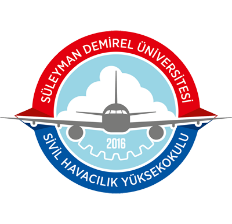 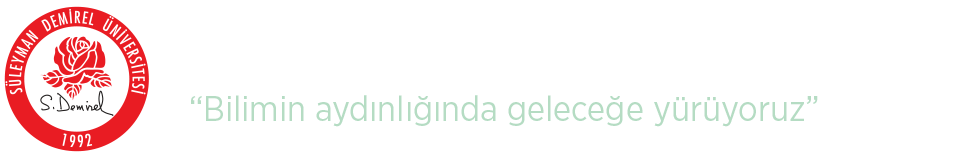                     SÜLEYMAN DEMİREL ÜNİVERSİTESİ                      SİVİL HAVACILIK YÜKSEKOKULU MÜDÜRLÜĞÜNEYüksekokulunuzun ……………………….…….………………… numaralı …………...…………..……………………………………...……… bölümü öğrencisiyim. 20……..../20……. Eğitim Öğretim yılı Güz / Bahar döneminde aşağıda belirtilen dersin sınavından beklediğim notu alamadım. Süleyman Demirel Üniversitesi Önlisans ve Lisans Eğitim Öğretim ve Sınav Yönetmeliği’nin 26. maddesi gereğince sınav kağıdımın maddi hata yönünden tekrar incelenmesi hususunda gereğini arz ederim.Bölümü  	: …………………………………………………………………..…………………………………                 e-mail    :   …………………………………………………………………………………………Numarası 	: ………………………………………………     Sınıfı/Şubesi : ………………………     Öğretimi:      I. Öğretim           II. Öğretim    Sınav Türü :       Vize               Final                Bütünleme            Tek Ders Adres :   ………………………………………………………………………………………………………..……….. Tarih	: ………………………………………………………………...…………..……………………………………………………………………...……………………………………………………..………..İmza	: ………………………………………………………………...…………..Tel      :  …………………………………...……………...……………………………………………………..………..Adı Soyadı	: ………………………………………………………………...…………..Dersin KoduDersin Adıİtiraz Edilen Notİlan Tarihi Öğretim Üyesi 